AJUNTAMENT DELS POBLETSInscripció activitats extraescolars curs 2021/22Nom complet de l’alumne/a:___________________________________________________________________Data de naixement: _______________________ SIP: ______________________ DNI: ____________________Curs: ________________  Grup: ___________ Malalties/al·lèrgies: ___________________________________Està prenent algun medicament: ______________________________________________________________Nom complet del progenitor/a: _______________________________________________________________DNI del progenitor/a: ________________________Tel./Tels.: ________________________________________Marca amb una creu l’activitat a la que t’inscrius:MÉS INFORMACIÓ I INSCRIPCIONS: envia la foto de la inscripció per Whatsapp al telèfon que s’indica per reservar la teua plaça i et confirmem.*PLACES LIMITADES. Es tindrà en compte l’ordre d’inscripció.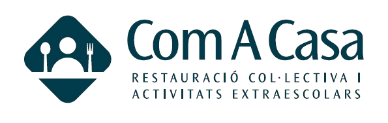 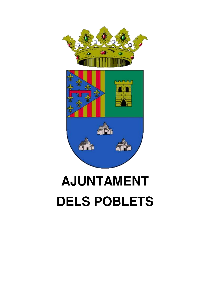 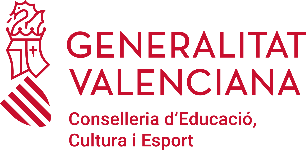 ActivitatContacte                  PàdelTel. 687 764 549                  RobòticaTel. 653 418 474Ball modernTel. 626 852 113             Reforç escolar E.S.O.Tel. 626 852 113